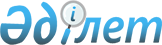 2009 жылға арналған аудан бюджеті туралы
					
			Күшін жойған
			
			
		
					Оңтүстік Қазақстан облысы Отырар аудандық мәслихатының 2008 жылғы 25 желтоқсандағы N 15/89-IV шешімі. Оңтүстік Қазақстан облысы Отырар ауданының Әділет басқармасында 2009 жылғы 9 қаңтарда N 14-9-70 тіркелді. Қолданылу мерзімінің аяқталуына байланысты шешімнің күші жойылды - Оңтүстік Қазақстан облысы Отырар аудандық мәслихатының 2010 жылғы 1 наурыздағы N 49 хатымен      Ескерту. Қолданылу мерзімінің аяқталуына байланысты шешімнің күші жойылды - Оңтүстік Қазақстан облысы Отырар аудандық мәслихатының 2010.03.01 N 49 хатымен.

      Қазақстан Республикасының 2008 жылғы 4 желтоқсандағы Қазақстан Республикасының Бюджет Кодексіне және 2001 жылғы 23 қаңтардағы "Қазақстан Республикасындағы жергілікті мемлекеттік басқару туралы" Заңына сәйкес Отырар аудандық мәслихаты ШЕШТІ:



      1. Отырар ауданының 2009 жылға арналған аудан бюджетінің 1-қосымшасы мынадай көлемде бекітілсін:

      1) Кірістер 3 912 871 мың теңге оның ішінде:

      салықтық түсімдер - 328 378 мың теңге;

      салықтық емес түсімдер - 8 170 мың теңге;

      негізгі капиталды сатудан түсетін түсімдер – 16 847 мың теңге;

      Трансферттер – 3 559 476 мың теңге;

      2) шығындар - 3 951 892 мың теңге;

      3) таза бюджеттік кредит беру – 115 мың теңге; оның ішінде;

      Заңды тұлғаларға жергілікті бюджеттен 2005 жылға дейін берілген бюджеттік кредиттерді өтеу – 115 мың теңге;

      Бюджет тапшылығы - 302,0 мың теңге;

      4) қаржылық активтермен жасалатын операциялар бойынша сальдо – 4 000 мың теңге;

      Бюджет тапшылығын қаржыландыру 302,0 мың теңге;

      Бұл сомалар аудан әкімдігінің қаулысы негізінде жүзеге асырылады.

      Ескерту. 1 тармаққа өзгерту енгізілді - Оңтүстік Қазақстан облысы Отырар аудандық мәслихатының 2009.02.20 N 17/106-IV; 2009.04.29 N 19/123-IV; 2009.07.13 N 20/129-IV; 2009.10.30 N 23/146-IV; 2009.11.25 N 24/158-IV (2009 жылдың 1 қаңтарынан бастап қолданысқа енгізіледі) Шешімдерімен.  



      2. 2009 жылға жеке табыс салығы мен әлеуметтік салықтың түсімдерінің жалпы сомасының 50 пайызы аудан бюджетіне аударылатын болып белгіленсін.



      3. 2009 жылға арналған бюджеттердің атқарылу процесінде секвестірлеуге жатпайтын жергілікті бюджеттік бағдарламалардың тізбесі 2 қосымшаға сәйкес бекітілсін.



      4. 2009 жылға арналған бағдарламаларының тізбесі 3 қосымшаға сәйкес бекітілсін.



      5. Ауыл әкімшіліктері бағдарламасының 2009 жылға тізбесі 4 қосымшаға сәйкес бекітілсін.



      6. Қоса беріліп отырған:

      1) 6 - қосымшаға сәйкес Қазақстан Республикасында білім беруді дамытудың 2005 - 2010 жылдарға арналған бағдарламасын іске асыруға 2009 жылға арналған облыстық бюджетте қаралған, аудандар бюджеттеріне берілетін ағымдағы нысаналы трансферттер;

      жалпы орта білім берудің мемлекеттік мекемелердегі физика, химия, биология кабинеттерін оқу жабдығымен жарықтандыруға;

      10 – қосымшаға сәйкес жаңадан іске қосылатын білім беру объектілерін ұстауға аудандар (облыстық маңызы бар қалалар) бюджеттеріне берілетін ағымдағы нысаналы трансферттердің;

      2) 7 - қосымшаға сәйкес Жұмыспен қамтуды үйлестіру және әлеуметтік бағдарламалар бөлімі бойынша 2009 жылға арналған жергілікті бюджеттерден алынатын трансферттердің;

      11 - қосымшаға сәйкес аудандар (облыстық маңызы бар қалалар) бюджеттеріне ең төменгі күнкөрістің мөлшері өскеніне байланысты мемлекеттік атаулы әлеуметтік көмегін және 18 жасқа дейінгі балаларға ай сайынғы мемлекеттік жәрдемақыға берілетін ағымдағы нысаналы трансферттердің;

      3) 8 - қосымшаға сәйкес Жолаушылар көлігі және автомобиль жолдары бөлімі бойынша 2009 жылға арналған жергілікті бюджеттерден алынатын трансферттердің;

      12 - қосымшаға сәйкес аудандардың (облыстық маңызы бар қалалардың) бюджеттеріне ауылдық елді мекендердің әлеуметтік сала мамандарын қолдау шараларын іске асыруға берілетін ағымдағы нысаналы трансферттердің;

      4) 9 - қосымшаға сәйкес ауданның (облыстық маңызы бар қаланың) тұрғын үй-коммуналдық шаруашылығы, жолаушылар көлігі және автомобиль жолдары бөлімі 2009 жылға арналған жергілікті бюджеттерден алынатын трансферттердің сомаларын бөлу бекітілсін;

      5) 13 – қосымшаға сәйкес өңірлік жұмыспен қамту және кадрларды қайта даярлау стратегиясын іске асыру шеңберінде білім беру объектілерін күрделі, ағымды жөндеу;

      6) 14 - қосымшаға сәйкес республикалық бюджеттен ағымдағы нысаналы трансферттер есебінен әлеуметтік жұмыс орындар және жастар тәжірибесі бағдарламасын кеңейту;

      7) 15 - қосымшаға сәйкес өңірлік жұмыспен қамту және кадрларды қайта даярлау стратегиясын іске асыру шеңберінде аудандық маңызы бар автомобиль жолдарын, қала және елді-мекендер көшелерін жөндеу және ұстау;

      8) 16 - қосымшаға сәйкес өңірлік жұмыспен қамту және кадрларды қайта даярлау стратегиясын іске асыру шеңберінде инженерлік коммуникациялық инфрақұрылымды дамыту.

      Ескерту. 6 тармаққа өзгерту енгізілді - Оңтүстік Қазақстан облысы Отырар аудандық мәслихатының 2009.02.20 N 17/106-IV; 2009.04.29 N 19/123-IV (2009 жылдың 1 қаңтарынан бастап қолданысқа енгізіледі) Шешімдерімен.



      7. Бюджеттік инвестициялық жобаларды (бағдарламаларды) және заңды тұлғалардың жарғылық капиталын қалыптастыру немесе ұлғайтуды іске асыруға бағытталған, бюджеттік бағдарламалар бөлінісінде 2009 жылға арналған даму бағдарламаларының тізбесі 5 қосымшаға сәйкес бекітілсін.



      8. "Агроөнеркәсіп кешенді және ауылдық аймақтарды дамытудың мемлекеттік реттеу туралы туралы" Қазақстан Республикасының 2005 жылғы 8 шілдедегі Заңының 18 – бабына сәйкес 2009 жылғы аудан бюджетінен қаржыландырылатын ауылды жерлерде жұмыс істейтін әлеуметтік қамсыздандыру, білім беру, мәдениет және спорт ұйымдарының мамандарына қала жайында осы қызмет түрлерімен айналысатын мамандардың ставкаларымен салыстырғанда айлықтары мен тарифтік ставкаларының 25 пайызы мөлшерінде үстемақы төлеу үшін қаржы қарастырылсын.

       Ауылдық (селолық) жерлерде жұмыс істейтін денсаулық сақтау, білім беру, әлеуметтік қамтамасыз ету, мәдениет және спорт мамандарына отын сатып алу бойынша әлеуметтік көмек 1000 (бір мың) теңгеден белгіленсін.

      Ескерту. 8-тармақ жаңа абзацпен толықтырылды - Оңтүстік Қазақстан облысы Отырар аудандық мәслихатының 2009.11.25 N 24/158-IV (2009 жылдың 1 қаңтарынан бастап қолданысқа енгізіледі) Шешімімен.



      9. Ауданның жергілікті атқарушы органының 2009 жылға табиғи және техногендік сипаттағы төтенше жағдайларды жоюға арналған резерві 6 500 мың теңге сомасында бекітілсін.



      10. Шұғыл шығындарға арналған ауданның жергілікті атқарушы органының резерві 2 000 мың теңге сомасында бекітілсін.



      11. Осы шешім 2009 жылдың 1 қаңтарынан бастап қолданысқа енгізілсін.      Аудандық мәслихат

      сессиясының төрағасы                       О. Қылышбай            Аудандық мәслихат хатшысы                  Ә. Махатай

Отырар аудан мәслихатының

25 желтоқсандағы 2008 жылғы

N 15/89-IV шешімімен

бекітілген 1-қосымша 2009 жылға арналған аудан бюджеті      Ескерту. 1-Қосымша жаңа редакцияда - Оңтүстік Қазақстан облысы Отырар аудандық мәслихатының 2009.11.25 N 24/158-IV (2009 жылдың 1 қаңтарынан бастап қолданысқа енгізіледі) Шешімімен.    

Отырар аудандық мәслихатының

25 желтоқсандағы 2008 жылғы N 15/IV

шешімімен бекітілген 2-қосымша2009 жылға арналған аудандық бюджеттің атқарылуы барысында

қысқартылуға жатпайтын жергілікті бюджеттік бағдарламалардың тізбесі

Отырар аудандық мәслихатының

N 15/IV 25 желтоқсандағы 2008 жылғы

шешімімен бекітілген 3-қосымша2009 жылға арналған бюджеттік бағдарламаларының тізбесі      Ескерту. 3-Қосымша жаңа редакцияда - Оңтүстік Қазақстан облысы Отырар аудандық мәслихатының 2009.04.29 N 19/123-IV (2009 жылдың 1 қаңтарынан бастап қолданысқа енгізіледі) Шешімімен.

Отырар аудандық мәслихатының

N 15/89-IV 25 желтоқсандағы 2008 жылғы

шешімімен бекітілген 4-қосымшаАуыл әкімшіліктері бағдарламасының 2009 жылға тізбесі      Ескерту. 4-Қосымша жаңа редакцияда - Оңтүстік Қазақстан облысы Отырар аудандық мәслихатының 2009.10.30 N 23/146-IV (2009 жылдың 1 қаңтарынан бастап қолданысқа енгізіледі) Шешімімен.

      Отырар аудандық мәслихатының

N 15/89-IV 25 желтоқсандағы 2008 жылғы

шешімімен бекітілген 5-қосымшаБюджеттік инвестициялық жобаларды (бағдарламаларды) және заңды тұлғалардың жарғылық капиталын қалыптастыру немесе ұлғайтуды іске асыруға бағытталған, бюджеттік бағдарламалар бөлінісінде 2009 жылға арналған даму бағдарламаларының тізбесі      Ескерту. 5-Қосымша жаңа редакцияда - Оңтүстік Қазақстан облысы Отырар аудандық мәслихатының 2009.07.13 N 20/129-IV (2009 жылдың 1 қаңтарынан бастап қолданысқа енгізіледі) Шешімімен.

Отырар аудандық мәслихатының

25 желтоқсандағы 2008 жылғы N 15/89-IV

шешімімен бекітілген 6-қосымша      Қазақстан Республикасында білім беруді дамытудың 2005 - 2010 жылдарға арналған бағдарламасын іске асыруға 2009 жылға

арналған облыстық бюджетте қаралған, аудандар бюджеттеріне берілетін ағымдағы нысаналы трансферттер      Ескерту. 6-Қосымша жаңа редакцияда - Оңтүстік Қазақстан облысы Отырар аудандық мәслихатының 2009.11.25 N 24/158-IV (2009 жылдың 1 қаңтарынан бастап қолданысқа енгізіледі) Шешімімен.      мың теңге 6-қосымшаның жалғасы     

Отырар аудандық мәслихатының

25 желтоқсандағы 2008 жылғы N 15/89-IV

шешімімен бекітілген 7-қосымшаЖұмыспен қамтуды үйлестіру және әлеуметтік бағдарламалар бөлімі бойынша 2009 жылға арналған жергілікті бюджеттерден алынатын трансферттердің сомалары

      Отырар аудандық мәслихатының

25 желтоқсандағы 2008 жылғы N 15/89-IV

шешімімен бекітілген 8-қосымшаЖолаушылар көлігі және автомобиль жолдары бөлімі бойынша

2009 жылға арналған жергілікті бюджеттерден алынатын трансферттердің сомаларын бөлу      мың теңге      Барлығы            153 980               0     153 980  1   Отырар ауданы      153 980                     153 980

      Отырар аудандық мәслихатының

25 желтоқсандағы 2008 жылғы N 15/89-IV

шешімімен бекітілген 9-қосымшаАуданның (облыстық маңызы бар қаланың) тұрғын үй-коммуналдық шаруашылығы, жолаушылар көлігі және автомобиль жолдары бөлімі 2009 жылға арналған жергілікті бюджеттерден алынатын трансферттердің сомаларын бөлу      Ескерту. 9-Қосымша жаңа редакцияда - Оңтүстік Қазақстан облысы Отырар аудандық мәслихатының 2009.07.13 N 20/129-IV (2009 жылдың 1 қаңтарынан бастап қолданысқа енгізіледі) Шешімімен.

Отырар аудандық мәслихатының

2008 жылғы 25 желтоқсандағы N 15/89-IV

шешімімен бекітілген 10-қосымша      Жаңадан іске қосылатын білім беру объектілерін ұстауға аудандар (облыстық маңызы бар қалалар) бюджеттеріне берілетін ағымдағы нысаналы трансферттердің сомаларын бөлу      Ескерту. Шешім 10-қосымшамен толықтырылды - Оңтүстік Қазақстан облысы Отырар аудандық мәслихатының 20.02.2009 N 17/106-IV (2009 жылдың 1 қаңтарынан бастап қолданысқа енгізіледі) Шешімімен.

Отырар аудандық мәслихатының

2008 жылғы 25 желтоқсандағы N 15/89-IV

шешімімен бекітілген 11-қосымша      Аудандар (облыстық маңызы бар қалалар) бюджеттеріне ең төменгі күнкөрістің мөлшері өскеніне байланысты мемлекеттік атаулы әлеуметтік көмегін және 18 жасқа дейінгі балаларға ай сайынғы мемлекеттік жәрдемақыға берілетін ағымдағы нысаналы трансферттердің сомаларын бөлу      Ескерту. 11-Қосымша жаңа редакцияда - Оңтүстік Қазақстан облысы Отырар аудандық мәслихатының 2009.04.29 N 19/123-IV (2009 жылдың 1 қаңтарынан бастап қолданысқа енгізіледі) Шешімімен.

Отырар аудандық мәслихатының

2008 жылғы 25 желтоқсандағы N 15/89-IV

шешімімен бекітілген 12-қосымша      Аудандардың (облыстық маңызы бар қалалардың) бюджеттеріне ауылдық елді мекендер саласының мамандарын әлеуметтік қолдау шараларын іске асыру үшін берілетін ағымдағы нысаналы трансферттердің сомаларын бөлу      Ескерту. 12-Қосымша жаңа редакцияда - Оңтүстік Қазақстан облысы Отырар аудандық мәслихатының 2009.11.25 N 24/158-IV (2009 жылдың 1 қаңтарынан бастап қолданысқа енгізіледі) Шешімімен.

      Отырар аудандық мәслихатының

      25 желтоқсан 2008 жылғы

      N 15/89-IV шешімімен

      бекітілген N 13-қосымша      Өңірлік жұмыспен қамту және кадрларды қайта даярлау стратегиясын іске асыру шеңберінде білім беру объектілерін күрделі, ағымды жөндеу      Ескерту. 13-Қосымша жаңа редакцияда - Оңтүстік Қазақстан облысы Отырар аудандық мәслихатының 2009.07.13 N 20/129-IV (2009 жылдың 1 қаңтарынан бастап қолданысқа енгізіледі) Шешімімен.             

Отырар аудандық мәслихатының

      25 желтоқсан 2008 жылғы

      N 15/89-IV шешімімен

      бекітілген N 14-қосымша     Республикалық бюджеттен ағымдағы нысаналы трансферттер есебінен әлеуметтік жұмыс орындар және жастар тәжірибесі бағдарламасын кеңейту      Ескерту. 14-Қосымша жаңа редакцияда - Оңтүстік Қазақстан облысы Отырар аудандық мәслихатының 2009.07.13 N 20/129-IV (2009 жылдың 1 қаңтарынан бастап қолданысқа енгізіледі) Шешімімен.                  

  Отырар аудандық мәслихатының

      25 желтоқсан 2008 жылғы

      N 15/89-IV шешімімен

      бекітілген N 15-қосымша      Өңірлік жұмыспен қамту және кадрларды қайта даярлау стратегиясын іске асыру шеңберінде аудандық маңызы бар автомобиль жолдарын, қала және елді-мекендер көшелерін жөндеу және ұстау      Ескерту. 15-Қосымша жаңа редакцияда - Оңтүстік Қазақстан облысы Отырар аудандық мәслихатының 2009.10.30 N 23/146-IV (2009 жылдың 1 қаңтарынан бастап қолданысқа енгізіледі) Шешімімен.   

      Отырар аудандық мәслихатының

      25 желтоқсан 2008 жылғы

      N 15/89-IV шешімімен

      бекітілген N 16-қосымшаӨңірлік жұмыспен қамту және кадрларды қайта даярлау стратегиясын іске асыру шеңберінде инженерлік коммуникациялық инфрақұрылымды дамыту      Ескерту. 16-Қосымша жаңа редакцияда - Оңтүстік Қазақстан облысы Отырар аудандық мәслихатының 2009.07.13 N 20/129-IV (2009 жылдың 1 қаңтарынан бастап қолданысқа енгізіледі) Шешімімен.         
					© 2012. Қазақстан Республикасы Әділет министрлігінің «Қазақстан Республикасының Заңнама және құқықтық ақпарат институты» ШЖҚ РМК
				Санаты Санаты Санаты Санаты Сомасы,

мың теңгеСыныбыСыныбыСыныбыСомасы,

мың теңгеІшкі сыныбыІшкі сыныбыСомасы,

мың теңгеА т а у ыСомасы,

мың теңгеІ. К І Р І С Т Е Р 39128711Салықтық түсімдер 32837801Табыс салығы1076822Жеке табыс салығы10768203Әлеуметтік салық1207431Әлеуметтік салық12074304Меншікке салынатын салықтар896691Мүлiкке салынатын салықтар682613Жер салығы53134Көлiк құралдарына салынатын салық143755Бірыңғай жер салығы172005Тауарларға, жұмыстарға және қызметтерге салынатын iшкi салықтар78192Акциздер16693Табиғи және басқа ресурстарды пайдаланғаны үшiн түсетiн түсiмдер38454Кәсiпкерлiк және кәсiби қызметтi жүргiзгенi үшiн алынатын алымдар230508Мемлекеттік мекемелерге сотқа берілетін талап арыздарынан алынатын мемлекеттік бажды қоспағанда, мемлекеттік баж сотқа берілетін талап арыздардан, ерекше талап ету істері арыздарынан, ерекше жүргізілетін істер бойынша арыздардан (шағымдардан), сот бұйрығын шығару туралы өтініштерден, атқару парағының дубликатын беру туралы шағымдардан, аралық (төрелік) соттардың және шетелдік соттардың шешімдерін мәжбүрлеп орындауға атқару парағын беру туралы шағымдардың, сот актілерінің атқару парағының және өзге де құжаттардың көшірмелерін қайта беру туралы шағымдардан алынады24651Мемлекеттік баж24652Салықтық емес түсiмдер817001Мемлекет меншігінен түсетін түсімдер15085Мемлекет меншігіндегі мүлікті жалға беруден түсетін кірістер150806Басқа да салықтық емес түсiмдер66621Басқа да салықтық емес түсiмдер66623Негізгі капиталды сатудан түсетін түсімдер1684703Жердi және материалдық емес активтердi сату168471Жерді сату168474Трансферттердің түсімдері355947602Мемлекеттiк басқарудың жоғары тұрған органдарынан түсетiн трансферттер35594762Облыстық бюджеттен түсетiн трансферттер3559476Функционалдық топФункционалдық топФункционалдық топФункционалдық топФункционалдық топ2009 жылғы нақтыланған бюджетКіші функцияКіші функцияКіші функцияКіші функция2009 жылғы нақтыланған бюджетБюджеттік бағдарламалардың әкiмшiсiБюджеттік бағдарламалардың әкiмшiсiБюджеттік бағдарламалардың әкiмшiсi2009 жылғы нақтыланған бюджетБағдарламаБағдарлама2009 жылғы нақтыланған бюджетАтауы2009 жылғы нақтыланған бюджетII. Шығындар395189201Жалпы сипаттағы мемлекеттiк қызметтер1988961Мемлекеттiк басқарудың жалпы функцияларын орындайтын өкiлдi, атқарушы және басқа органдар169378112Аудан мәслихатының аппараты14636001Аудан мәслихатының қызметін қамтамасыз ету14636122Аудан әкімінің аппараты44123001Аудан әкімінің қызметін қамтамасыз ету44123123Қаладағы аудан, аудандық маңызы бар қала, кент, ауыл (село), ауылдық (селолық) округ әкімінің аппараты110619001Қаладағы ауданның, аудандық маңызы бар қаланың, кенттің, ауылдың (селоның), ауылдық (селолық) округтің әкімі аппаратының қызметін қамтамасыз ету1106192Қаржылық қызмет17279452Ауданның қаржы бөлімі17279001Қаржы бөлімінің қызметін қамтамасыз ету12079003Салық салу мақсатында мүлікті бағалауды жүргізу1000011Коммуналдық меншікке түскен мүлікті есепке алу, сақтау, бағалау және сату42005Жоспарлау және статистикалық қызмет12239453Ауданның экономика және бюджеттік жоспарлау бөлімі12239001Экономика және бюджеттік жоспарлау бөлімнің қызметін қамтамасыз ету1223902Қорғаныс85481Әскери мұқтаждар7082122Аудан әкімінің аппараты7082005Жалпыға бірдей әскери міндетті атқару шеңберіндегі іс-шаралар70822Төтенше жағдайлар жөнiндегi жұмыстарды ұйымдастыру1466122Аудан (облыстық маңызы бар қала) әкімінің аппараты1466006Аудан (облыстық маңызы бар қала) ауқымындағы төтенше жағдайлардың алдын алу және оларды жою146604Бiлiм беру26962631Мектепке дейiнгi тәрбие және оқыту63595123Қаладағы аудан, аудандық маңызы бар қала, кент, ауыл (село), ауылдық (селолық) округ әкімінің аппараты63595004Мектепке дейінгі тәрбие ұйымдарын қолдау635952Бастауыш, негізгі орта және жалпы орта білім беру1812590464Ауданның білім беру бөлімі1812590003Жалпы білім беру1780637006Балалар үшін қосымша білім беру12603010Республикалық бюджеттен берілетін нысаналы трансферттердің есебінен білім берудің мемлекеттік жүйесіне оқытудың жаңа технологияларын енгізу 193509Бiлiм беру саласындағы өзге де қызметтер820078464Ауданның білім беру бөлімі216840001Білім беру бөлімінің қызметін қамтамасыз ету7606005Ауданның мемлекеттiк бiлiм беру ұйымдары үшiн оқулықтармен оқу-әдiстемелiк кешендерді сатып алу және жеткiзу15770011Өңірлік жұмыспен қамту және кадрларды қайта даярлау стратегиясын іске асыру шеңберінде білім беру объектілерін күрделі, ағымды жөндеу193464467Ауданның (облыстық маңызы бар қаланың) құрылыс бөлімі603238037Білім беру объектілерін салу және реконструкциялау60323806Әлеуметтiк көмек және әлеуметтiк қамсыздандыру2154272Әлеуметтiк көмек197134451Ауданның жұмыспен қамту және әлеуметтік бағдарламалар бөлімі197134002Еңбекпен қамту бағдарламасы48634004Ауылдық жерлерде тұратын денсаулық сақтау, білім беру, әлеуметтік қамтамасыз ету, мәдениет мамандарына отын сатып алу бойынша әлеуметтік көмек көрсету1600005Мемлекеттік атаулы әлеуметтік көмек12609006Тұрғын үй көмегі5000007Жергілікті өкілетті органдардың шешімі бойынша азаматтардың жекелеген топтарына әлеуметтік көмек7616010Үйден тәрбиеленіп оқытылатын мүгедек балаларды материалдық қамтамасыз ету776014Мұқтаж азаматтарға үйде әлеуметтiк көмек көрсету1715301618 жасқа дейіні балаларға мемлекеттік жәрдемақылар97435017Мүгедектерді оңалту жеке бағдарламасына сәйкес, мұқтаж мүгедектерді міндетті гигиеналық құралдармен қамтамасыз етуге, және ымдау тілі мамандарының, жеке көмекшілердің қызмет көрсету63119Әлеуметтiк көмек және әлеуметтiк қамтамасыз ету салаларындағы өзге де қызметтер18293451Ауданның жұмыспен қамту және әлеуметтік бағдарламалар бөлімі18293001Жұмыспен қамту және әлеуметтік бағдарламалар бөлімінің қызметін қамтамасыз ету18043011Жәрдемақыларды және басқа да әлеуметтік төлемдерді есептеу, төлеу мен жеткізу бойынша қызметтерге ақы төлеу25007Тұрғын үй-коммуналдық шаруашылық3318791Тұрғын үй шаруашылығы24882467Ауданның құрылыс бөлімі24882003Мемлекеттік коммуналдық тұрғын үй қорының тұрғын үй құрылысы248822Коммуналдық шаруашылық252548123Қаладағы аудан, аудандық маңызы бар қала, кент, ауыл (село), ауылдық (селолық) округ әкімінің аппараты7410014Елді мекендерді сумен жабдықтауды ұйымдастыру7410458Ауданның тұрғын үй-коммуналдық шаруашылығы, жолаушылар көлігі және автомобиль жолдары бөлімі227248012Сумен жабдықтау және су бөлу жүйесінің қызмет етуі 81835030Өңірлік жұмыспен қамту және кадрларды қайта даярлау стратегиясын іске асыру шеңберінде инженерлік коммуникациялық инфрақұрылымды жөндеу және елді-мекендерді көркейту145413467Ауданның құрылыс бөлімі17890006Сумен жабдықтау жүйесін дамыту178903Елді-мекендерді көркейту54449123Қаладағы аудан, аудандық маңызы бар қала, кент, ауыл (село), ауылдық (селолық) округ әкімінің аппараты8264008Елді мекендерде көшелерді жарықтандыру1380009Елді мекендердің санитариясын қамтамасыз ету1480011Елді мекендерді абаттандыру мен көгалдандыру5404458Ауданның тұрғын үй-коммуналдық шаруашылығы, жолаушылар көлігі және автомобиль жолдары бөлімі23745015Елдi мекендердегі көшелердi жарықтандыру8445016Елдi мекендердiң санитариясын қамтамасыз ету1500018Елдi мекендердi абаттандыру және көгалдандыру13800467Ауданның құрылыс бөлімі22440007Қаланы және елді мекендерді көркейтуді дамыту2244008Мәдениет, спорт, туризм және ақпараттық кеңістiк1662981Мәдениет саласындағы қызмет39559455Ауданның мәдениет және тілдерді дамыту бөлімі39559003Мәдени-демалыс жұмысын қолдау395592Спорт57500465Ауданның Дене шынықтыру және спорт бөлімі57500005Ұлттық және бұқаралық спорт түрлерін дамыту56050006Аудандық деңгейде спорттық жарыстар өткiзу14503Ақпараттық кеңiстiк50219455Ауданның мәдениет және тілдерді дамыту бөлімі40719006Аудандық кiтапханалардың жұмыс iстеуi40719456Ауданның ішкі саясат бөлімі9500002Бұқаралық ақпарат құралдары арқылы мемлекеттiк ақпарат саясатын жүргізу95009Мәдениет, спорт, туризм және ақпараттық кеңiстiктi ұйымдастыру жөнiндегi өзге де қызметтер19020455Ауданның мәдениет және тілдерді дамыту бөлімі6794001Мәдениет және тілдерді дамыту бөлімінің қызметін қамтамасыз ету6794456Ауданның ішкі саясат бөлімі8318001Ішкі саясат бөлімінің қызметін қамтамасыз ету 6393003Жастар саясаты саласындағы өңірлік бағдарламаларды iске асыру1925465Ауданның Дене шынықтыру және спорт бөлімі3908001Дене шынықтыру және спорт бөлімі қызметін қамтамасыз ету390809Отын-энергетика кешенi және жер қойнауын пайдалану163099Отын-энергетика кешені және жер қойнауын пайдалану саласындағы өзге де қызметтер16309467Ауданның (облыстық маңызы бар қаланың) құрылыс бөлімі16309009Жылу-энергетикалық жүйені дамыту1630910Ауыл, су, орман, балық шаруашылығы, ерекше қорғалатын табиғи аумақтар, қоршаған ортаны және жануарлар дүниесін қорғау, жер қатынастары229551Ауыл шаруашылығы17495462Ауданның ауыл шаруашылық бөлімі17495001Ауыл шаруашылығы бөлімінің қызметін қамтамасыз ету11387003Мал көмінділерінің (биотермиялық шұңқырлардың) жұмыс істеуін қамтамасыз ету1000004Ауру жануарларды санитарлық союды ұйымдастыру2000005Алып қойылатын және жойылатын ауру жануарлардың, жануарлардан алынатын өнімдер мен шикізаттың құнын иелеріне өтеу1200099Республикалық бюджеттен берілетін нысаналы трансферттер есебiнен ауылдық елді мекендер саласының мамандарын әлеуметтік қолдау шараларын іске асыру 19086Жер қатынастары5460463Ауданның жер қатынастары бөлімі5460001Жер қатынастары бөлімінің қызметін қамтамасыз ету546011Өнеркәсіп, сәулет, қала құрылысы және құрылыс қызметі121282Сәулет, қала құрылысы және құрылыс қызметі12128467Ауданның құрылыс бөлімі4383001Құрылыс бөлімінің қызметін қамтамасыз ету4383468Ауданның сәулет және қала құрылысы бөлімі7745001Қала құрылысы және сәулет бөлімінің қызметін қамтамасыз ету4745003Аудан аумағында қала құрылысын дамытудың кешенді схемаларын, аудандық (облыстық) маңызы бар қалалардың, кенттердің және өзге де ауылдық елді мекендердің бас жоспарларын әзірлеу300012Көлiк және коммуникация2705341Автомобиль көлiгi178035458Ауданның тұрғын үй-коммуналдық шаруашылығы, жолаушылар көлігі және автомобиль жолдары бөлімі178035023Автомобиль жолдарының жұмыс істеуін қамтамасыз ету1780359Көлiк және коммуникациялар саласындағы өзге де қызметтер92499458Ауданның тұрғын үй-коммуналдық шаруашылық, жолаушылар көлігі және автомобиль жолдары бөлімі92499008Өңірлік жұмыспен қамту және кадрларды қайта даярлау стратегиясын іске асыру шеңберінде аудандық маңызы бар автомобиль жолдарын, қала және елді-мекендер көшелерін жөндеу және ұстау9249913Басқалар123533Кәсiпкерлiк қызметтi қолдау және бәсекелестікті қорғау4345469Ауданның кәсіпкерлік бөлімі4345001Кәсіпкерлік бөлімі қызметін қамтамасыз ету43459Басқалар8008452Ауданның қаржы бөлімі3400012Ауданның (облыстық маңызы бар қаланың) жергілікті атқарушы органының резерві 3400458Ауданның тұрғын үй-коммуналдық шаруашылығы, жолаушылар көлігі және автомобиль жолдары бөлімі4608001Тұрғын үй-коммуналдық шаруашылығы, жолаушылар көлігі және автомобиль жолдары бөлімінің қызметін қамтамасыз ету460815Трансферттер3021Трансферттер302452Ауданның (облыстық маңызы бар қаланың) қаржы бөлімі302006Нысаналы пайдаланылмаған (толық пайдаланылмаған) трансферттерді қайтару302III. Таза бюджеттік кредит беру-1155Бюджеттік кредиттерді өтеу1151Бюджеттік кредиттерді өтеу1151Мемлекеттік бюджеттен берілген бюджеттік кредиттерді өтеу11511Заңды тұлғаларға жергілікті бюджеттен 2005 жылға дейін берілген бюджеттік кредиттерді өтеу115V. Бюджет тапшылығы-38906VI. Бюджет тапшылығын қаржыландыру389068Бюджет қаражаттарының пайдаланылатын қалдықтары389061Бюджет қаражаты қалдықтары389061Бюджет қаражатының бос қалдықтары389061Бюджет қаражатының бос қалдықтары38906Функционалдық топФункционалдық топФункционалдық топФункционалдық топФункционалдық топКіші функцияКіші функцияКіші функцияКіші функцияБюджеттік бағдарламаның әкімшісіБюджеттік бағдарламаның әкімшісіБюджеттік бағдарламаның әкімшісіБағдарламаБағдарламаАтауыАтауы04Білім беру2Жалпы бастауыш, жалпы негізгі жалпы орта білім беру464Аудан білім беру003Жалпы білім беруФункционалдық топ    А т а у л а р ыФункционалдық топ    А т а у л а р ыФункционалдық топ    А т а у л а р ыФункционалдық топ    А т а у л а р ыФункционалдық топ    А т а у л а р ыФункционалдық топ    А т а у л а р ыКіші функцияКіші функцияКіші функцияКіші функцияКіші функцияБюджеттік бағдарламалардың әкiмшiсiБюджеттік бағдарламалардың әкiмшiсiБюджеттік бағдарламалардың әкiмшiсiБюджеттік бағдарламалардың әкiмшiсiБағдарламаБағдарламаБағдарламаКіші бағдарламаКіші бағдарламаШығындар01Жалпы сипаттағы мемлекеттiк қызметтер1Мемлекеттiк басқарудың жалпы функцияларын орындайтын өкiлдi, атқарушы және басқа органдар112Аудан мәслихатының аппараты001Аудан мәслихатының қызметін қамтамасыз ету003Жергілікті органдардың аппараттары009Мемлекеттік органдарды материалдық-техникалық жарақтандыру007Мемлекеттік қызметшілердің біліктілігін арттыру100Депутаттық қызмет122Аудан әкімінің аппараты001Аудан әкімінің қызметін қамтамасыз ету003Жергілікті органдардың аппараттары008Мемлекеттік органдардың ғимараттарын, үй-жайлары және құрылыстарын күрделі жөндеу009Мемлекеттік органдарды материалдық-техникалық жарақтандыру115Жергілікті атқарушы органы резервінің қаражаты есебінен соттардың шешімдері бойынша жергілікті атқарушы органдардың міндеттемелерін орындау123Қаладағы аудан, аудандық маңызы бар қала, кент, ауыл (село), ауылдық (селолық) округ әкімінің аппараты001Қаладағы ауданның, аудандық маңызы бар қаланың, кенттің, ауылдың (селоның), ауылдық (селолық) округтің әкімі аппаратының қызметін қамтамасыз ету003Жергілікті органдардың аппараттары008Мемлекеттік органдардың ғимараттарын, үй-жайлары және құрылыстарын күрделі жөндеу009Мемлекеттік органдарды материалдық-техникалық жарақтандыру106Табиғи және техногендік сипаттағы төтенше жағдайларды жою үшін жергілікті атқарушы органның төтенше резервінің есебінен іс-шаралар өткізу2Қаржылық қызмет452Ауданның қаржы бөлімі001Қаржы бөлімінің қызметін қамтамасыз ету003Жергілікті органдардың аппараттары009Мемлекеттік органдарды материалдық-техникалық жарақтандыру003Салық салу мақсатында мүлікті бағалауды жүргізу5Жоспарлау және статистикалық қызмет453Ауданның экономика және бюджеттік жоспарлау бөлімі001Экономика және бюджеттік жоспарлау бөлімнің қызметін қамтамасыз ету003Жергілікті органдардың аппараттары009Мемлекеттік органдарды материалдық-техникалық жарақтандыру9Жалпы сипаттағы өзге де мемлекеттiк қызметтер122Аудан (облыстық маңызы бар қала) әкімінің аппараты008Мемлекеттік қызметшілерді компьютерлік сауаттылыққа оқыту011Республикалық бюджеттен берілетін трансферттер есебiнен02Қорғаныс1Әскери мұқтаждар122Аудан әкімінің аппараты005Жалпыға бірдей әскери міндетті атқару шеңберіндегі іс-шаралар04Бiлiм беру1Мектепке дейiнгi тәрбие және оқыту123Қаладағы аудан, аудандық маңызы бар қала, кент, ауыл (село), ауылдық (селолық) округ әкімінің аппараты004Мектепке дейінгі тәрбие ұйымдарын қолдау2Бастауыш, негізгі орта және жалпы орта білім беру464Ауданның білім беру бөлімі003Жалпы білім беру101Мектеп-интернатар105Бастауыш, негізгі орта және жалпы орта білім беру мектептер, гимназиялар, лицейлер, бейіндік мектептер, мектеп-балабақшалар006Балалар үшін қосымша білім беру010Республикалық бюджеттен берілетін нысаналы трансферттердің есебінен білім берудің мемлекеттік жүйесіне оқытудың жаңа технологияларын енгізу9Бiлiм беру саласындағы өзге де қызметтер464Ауданның білім беру бөлімі001Білім беру бөлімінің қызметін қамтамасыз ету003Жергілікті органдардың аппараттары008Мемлекеттік органдардың ғимараттарын, үй-жайлары мен құрылыстарын күрделі жөндеу009Мемлекеттік органдарды материалдық-техникалық жарақтандыру108Жергілікті бюджеттік инвестициялық жобалардың (бағдарламалардың) техникалық-экономикалық негіздемелерін әзірлеу және оларға сараптама жасау004Орта білім беру жүйесін ақпараттандыру005Ауданның мемлекеттiк бiлiм беру ұйымдары үшiн оқулықтармен оқу-әдiстемелiк кешендерді сатып алу және жеткiзу107Жергілікті атқарушы органның шұғыл шығындарға арналған резервінің есебінен іс-шаралар өткізу011Өңірлік жұмыспен қамту және кадрларды қайта даярлау стратегиясын іске асыру шеңберінде білім беру объектілерін күрделі, ағымды жөндеу027Республикалық бюджеттен берілетін трансферттер есебiнен028Облыстық бюджеттен берілетін трансферттер есебінен116Электрондық үкімет шеңберінде адами капиталды дамыту011Республикалық бюджеттен берілетін трансферттер есебiнен467Ауданның (облыстық маңызы бар қаланың) құрылыс бөлімі037Білім беру объектілерін салу және реконструкциялау011Республикалық бюджеттен берілетін трансферттер есебiнен015Жергілікті бюджет қаражаты есебінен06Әлеуметтiк көмек және әлеуметтiк қамсыздандыру2Әлеуметтiк көмек451Ауданның жұмыспен қамту және әлеуметтік бағдарламалар бөлімі002Еңбекпен қамту бағдарламасы100Қоғамдық жұмыстар101Жұмыссыздарды кәсіптік даярлау және қайта даярлау102Халықты жұмыспен қамту саласында азаматтарды әлеуметтік қорғау жөніндегі қосымша шаралар103Республикалық бюджеттен ағымдағы нысаналы трансферттер есебінен әлеуметтік жұмыс орындар және жастар тәжірибесі бағдарламасын кеңейту004Ауылдық жерлерде тұратын денсаулық сақтау, білім беру, әлеуметтік қамтамасыз ету, мәдениет мамандарына отын сатып алу бойынша әлеуметтік көмек көрсету005Мемлекеттік атаулы әлеуметтік көмек011Республикалық бюджеттен берілетін трансферттер есебiнен015Жергілікті бюджет қаражаты есебінен006Тұрғын үй көмегі007Жергілікті өкілетті органдардың шешімі бойынша азаматтардың жекелеген топтарына әлеуметтік көмек010Үйден тәрбиеленіп оқытылатын мүгедек балаларды материалдық қамтамасыз ету014Мұқтаж азаматтарға үйде әлеуметтiк көмек көрсету01618 жасқа дейіні балаларға мемлекеттік жәрдемақылар011Республикалық бюджеттен берілетін трансферттер есебiнен015Жергілікті бюджет қаражаты есебінен017Мүгедектерді оңалту жеке бағдарламасына сәйкес, мұқтаж мүгедектерді міндетті гигиеналық құралдармен қамтамасыз етуге, және ымдау тілі мамандарының, жеке көмекшілердің қызмет көрсету9Әлеуметтiк көмек және әлеуметтiк қамтамасыз ету салаларындағы өзге де қызметтер451Ауданның жұмыспен қамту және әлеуметтік бағдарламалар бөлімі001Жұмыспен қамту және әлеуметтік бағдарламалар бөлімінің қызметін қамтамасыз ету003Жергілікті органдардың аппараттары009Мемлекеттік органдарды материалдық-техникалық жарақтандыру011Жәрдемақыларды және басқа да әлеуметтік төлемдерді есептеу, төлеу мен жеткізу бойынша қызметтерге ақы төлеу07Тұрғын үй-коммуналдық шаруашылық1Тұрғын үй шаруашылығы458Ауданның (облыстық маңызы бар қаланың) тұрғын үй-коммуналдық шаруашылығы, жолаушылар көлігі және автомобиль жолдары бөлімі004Азаматтардың жекеленген санаттарын тұрғын үймен қамтамасыз ету015Жергілікті бюджет қаражаты есебінен467Ауданның құрылыс бөлімі003Мемлекеттік коммуналдық тұрғын үй қорының тұрғын үй құрылысы011Республикалық бюджеттен берілетін трансферттер есебiнен004Инженерлік коммуниациялық инфрақұрылымды дамыту және жайластыру2Коммуналдық шаруашылық123Қаладағы аудан, аудандық маңызы бар қала, кент, ауыл (село), ауылдық (селолық) округ әкімінің аппараты014Елді мекендерді сумен жабдықтауды ұйымдастыру458Ауданның тұрғын үй-коммуналдық шаруашылығы, жолаушылар көлігі және автомобиль жолдары бөлімі012Сумен жабдықтау және су бөлу жүйесінің қызмет етуі030Өңірлік жұмыспен қамту және кадрларды қайта даярлау стратегиясын іске асыру шеңберінде инженерлік коммуникациялық инфрақұрылымды жөндеу және елді-мекендерді көркейту027Республикалық бюджеттен берілетін трансферттер есебiнен028Облыстық бюджеттен берілетін трансферттер есебінен467Ауданның құрылыс бөлімі005Коммуналдық шаруашылығын дамыту015Бағдарламаны жергілікті бюджет қаражаты есебінен іске асыру006Сумен жабдықтау жүйесін дамыту011Республикалық бюджеттен берілетін трансферттер есебiнен015Бағдарламаны жергілікті бюджет қаражаты есебінен іске асыру031Өңірлік жұмыспен қамту және кадрларды қайта даярлау стратегиясын іске асыру шеңберінде инженерлік коммуникациялық инфрақұрылымды дамыту027Республикалық бюджеттен берілетін трансферттер есебiнен028Облыстық бюджеттен берілетін трансферттер есебінен029Ауданның (облыстық маңызы бар қаланың) бюджет қаражаты есебінен3Елді-мекендерді көркейту123Қаладағы аудан, аудандық маңызы бар қала, кент, ауыл (село), ауылдық (селолық) округ әкімінің аппараты008Елді мекендерде көшелерді жарықтандыру009Елді мекендердің санитариясын қамтамасыз ету011Елді мекендерді абаттандыру мен көгалдандыру458Ауданның тұрғын үй-коммуналдық шаруашылығы, жолаушылар көлігі және автомобиль жолдары бөлімі015Елдi мекендердегі көшелердi жарықтандыру016Елдi мекендердiң санитариясын қамтамасыз ету018Елдi мекендердi абаттандыру және көгалдандыру467Ауданның құрылыс бөлімі007Қаланы және елді мекендерді көркейтуді дамыту015Жергілікті бюджет қаражаты есебінен08Мәдениет, спорт, туризм және ақпараттық кеңістiк1Мәдениет саласындағы қызмет455Ауданның мәдениет және тілдерді дамыту бөлімі003Мәдени-демалыс жұмысын қолдау2Спорт465Ауданның Дене шынықтыру және спорт бөлімі005Ұлттық және бұқаралық спорт түрлерін дамыту006Аудандық деңгейде спорттық жарыстар өткiзу007Әртүрлi спорт түрлерi бойынша аудан (облыстық маңызы бар қала) құрама командаларының мүшелерiн дайындау және олардың облыстық спорт жарыстарына қатысуы3Ақпараттық кеңiстiк455Ауданның мәдениет және тілдерді дамыту бөлімі006Аудандық кiтапханалардың жұмыс iстеуi456Ауданның ішкі саясат бөлімі002Бұқаралық ақпарат құралдары арқылы мемлекеттiк ақпарат саясатын жүргізу100Газеттер мен журналдар арқылы мемлекеттік ақпараттық саясат жүргізу101Телерадиохабарлары арқылы мемлекеттік ақпараттық саясат жүргізу9Мәдениет, спорт, туризм және ақпараттық кеңiстiктi ұйымдастыру жөнiндегi өзге де қызметтер455Ауданның мәдениет және тілдерді дамыту бөлімі001Мәдениет және тілдерді дамыту бөлімінің қызметін қамтамасыз ету003Жергілікті органдардың аппараттары009Мемлекеттік органдарды материалдық-техникалық жарақтандыру456Ауданның ішкі саясат бөлімі001Ішкі саясат бөлімінің қызметін қамтамасыз ету003Жергілікті органдардың аппараттары009Мемлекеттік органдарды материалдық-техникалық жарақтандыру003Жастар саясаты саласындағы өңірлік бағдарламаларды iске асыру465Ауданның Дене шынықтыру және спорт бөлімі001Дене шынықтыру және спорт бөлімі қызметін қамтамасыз ету003Жергілікті органдардың аппараттары009Мемлекеттік органдарды материалдық-техникалық жарақтандыру09Отын-энергетика кешенi және жер қойнауын пайдалану9Отын-энергетика кешені және жер қойнауын пайдалану саласындағы өзге де қызметтер467Ауданның (облыстық маңызы бар қаланың) құрылыс бөлімі009Жылу-энергетикалық жүйені дамыту015Жергілікті бюджет қаражаты есебінен10Ауыл, су, орман, балық шаруашылығы, ерекше қорғалатын табиғи аумақтар, қоршаған ортаны және жануарлар дүниесін қорғау, жер қатынастары1Ауыл шаруашылығы462Ауданның  ауыл шаруашылық бөлімі001Ауыл шаруашылығы бөлімінің қызметін қамтамасыз ету003Жергілікті органдардың аппараттары009Мемлекеттік органдарды материалдық-техникалық жарақтандыру003Мал көмінділерінің (биотермиялық шұңқырлардың) жұмыс істеуін қамтамасыз ету004Ауру жануарларды санитарлық союды ұйымдастыру005Алып қойылатын және жойылатын ауру жануарлардың, жануарлардан алынатын өнімдер мен шикізаттың құнын иелеріне өтеу099Республикалық бюджеттен берілетін нысаналы трансферттер есебiнен ауылдық елді мекендер саласының мамандарын әлеуметтік қолдау шараларын іске асыру6Жер қатынастары463Ауданның жер қатынастары бөлімі001Жер қатынастары бөлімінің қызметін қамтамасыз ету003Жергілікті органдардың аппараттары009Мемлекеттік органдарды материалдық-техникалық жарақтандыру006Аудандық маңызы бар қалалардың, кенттердiң, ауылдардың (селолардың), ауылдық (селолық) округтердiң шекарасын белгiлеу кезiнде жүргiзiлетiн жерге орналастыру11Өнеркәсіп, сәулет, қала құрылысы және құрылыс қызметі2Сәулет, қала құрылысы және құрылыс қызметі467Ауданның құрылыс бөлімі001Құрылыс бөлімінің қызметін қамтамасыз ету003Жергілікті органдардың аппараттары009Мемлекеттік органдарды материалдық-техникалық жарақтандыру107Жергілікті атқарушы органның шұғыл шығындарға арналған резервінің есебінен іс-шаралар өткізу108Жергілікті бюджеттік инвестициялық жобалардың (бағдарламалардың) техникалық-экономикалық негіздемелерін әзірлеу және оларға сараптама жасау468Ауданның сәулет және қала құрылысы бөлімі001Қала құрылысы және сәулет бөлімінің қызметін қамтамасыз ету003Жергілікті органдардың аппараттары009Мемлекеттік органдарды материалдық-техникалық жарақтандыру003Аудан аумағында қала құрылысын дамытудың кешенді схемаларын, аудандық (облыстық) маңызы бар қалалардың, кенттердің және өзге де ауылдық елді мекендердің бас жоспарларын әзірлеу468Ауданның сәулет және қала құрылысы бөлімі108Жергілікті бюджеттік инвестициялық жобалардың (бағдарламалардың) техникалық-экономикалық негіздемелерін әзірлеу және оларға сараптама жасау12Көлiк және коммуникация1Автомобиль көлiгi123Қаладағы аудан, аудандық маңызы бар қала, кент, ауыл (село), ауылдық (селолық) округ әкімінің аппараты012Аудандық маңызы бар қалаларда, кенттерде, ауылдарда (селоларда), ауылдық (селолық) округтерде автомобиль жолдарын инфрақұрылымын дамыту458Ауданның тұрғын үй-коммуналдық шаруашылығы, жолаушылар көлігі және автомобиль жолдары бөлімі022Көлік инфрақұрылымын дамыту015Жергілікті бюджет қаражаты есебінен023Автомобиль жолдарының жұмыс істеуін қамтамасыз ету015Жергілікті бюджет қаражаты есебінен9Көлiк және коммуникациялар саласындағы өзге де қызметтер458Ауданның тұрғын үй-коммуналдық шаруашылық, жолаушылар көлігі және автомобиль жолдары бөлімі008Өңірлік жұмыспен қамту және кадрларды қайта даярлау стратегиясын іске асыру шеңберінде аудандық маңызы бар автомобиль жолдарын, қала және елді-мекендер көшелерін жөндеу және ұстау027Республикалық бюджеттен берілетін трансферттер есебiнен028Облыстық бюджеттен берілетін трансферттер есебінен029Ауданның (облыстық маңызы бар қаланың)бюджет қаражаты есебінен13Басқалар3Кәсiпкерлiк қызметтi қолдау және бәсекелестікті қорғау469Ауданның кәсіпкерлік бөлімі001Кәсіпкерлік бөлімі қызметін қамтамасыз ету003Жергілікті органдардың аппараттары009Мемлекеттік органдарды материалдық-техникалық жарақтандыру9Басқалар452Ауданның қаржы бөлімі012Ауданның (облыстық маңызы бар қаланың) жергілікті атқарушы органының резерві100Ауданның (облыстық маңызы бар қаланың) аумағындағы табиғи және техногендік сипаттағы төтенше жағдайларды жоюға арналған ауданның (облыстық маңызы бар қаланың) жергілікті атқарушы органының төтенше резерві101Шұғыл шығындарға арналған ауданның (облыстық маңызы бар қаланың) жергілікті атқарушы органының резерві102Соттардың шешiмдерi бойынша мiндеттемелердi орындауға арналған ауданның (облыстық маңызы бар қаланың) жергілікті атқарушы органының резерві014000Заңды тұлғалардың жарғылық капиталын қалыптастыру немесе ұлғайту453Ауданның экономика және бюджеттік жоспарлау бөлімі453003000Жергілікті бюджеттік инвестициялық жобалардың (бағдарламалардың) техникалық-экономикалық негіздемелерін әзірлеу және оған сараптама жүргізу458Ауданның тұрғын үй-коммуналдық шаруашылығы, жолаушылар көлігі және автомобиль жолдары бөлімі001Тұрғын үй-коммуналдық шаруашылығы, жолаушылар көлігі және автомобиль жолдары бөлімінің қызметін қамтамасыз ету003Жергілікті органдардың аппараттары009Мемлекеттік органдарды материалдық-техникалық жарақтандыру108000Жергілікті бюджеттік инвестициялық және концессиялық жобалардың техникалық-экономикалық негіздемелерін әзірлеу және оларға сараптама жасау15Трансферттер1Трансферттер452Ауданның (облыстық маңызы бар қаланың) қаржы бөлімі006000Нысаналы пайдаланылмаған (толық пайдаланылмаған) трансферттерді қайтаруIII.Таза бюджеттік кредит беру5Бюджеттік кредиттерді өтеу1Бюджеттік кредиттерді өтеу1Мемлекеттік бюджеттен берілген бюджеттік кредиттерді өтеу11Заңды тұлғаларға жергілікті бюджеттен 2005 жылға дейін берілген бюджеттік кредиттерді өтеуIV.Қаржылық активтермен жасалатын операциялар бойынша сальдоҚАРЖЫ АКТИВТЕРІН САТЫП АЛУ13Басқалар09Басқалар452Ауданның қаржы бөлімі014Заңды тұлғалардың жарғылық капиталын қалыптастыру немесе ұлғайтуV. Бюджет тапшылығыVI. Бюджет тапшылығын қаржыландыру8Бюджет қаражаттарының пайдаланылатын қалдықтары1Бюджет қаражаты қалдықтары1Бюджет қаражатының бос қалдықтары1Бюджет қаражатының бос қалдықтарыФункционалдық топФункционалдық топФункционалдық топФункционалдық топФункционалдық топсома, мың теңгеКіші функцияКіші функцияКіші функцияКіші функциясома, мың теңгеБюджеттік бағдарламалардың әкiмшiсiБюджеттік бағдарламалардың әкiмшiсiБюджеттік бағдарламалардың әкiмшiсiсома, мың теңгеБағдарламаБағдарламасома, мың теңгеОтырар ауданы Қарақоңыр селолық округі165121Жалпы сипаттағы мемлекеттiк қызметтер74701Мемлекеттiк басқарудың жалпы функцияларын орындайтын өкiлдi, атқарушы және басқа органдар7470123Қаладағы аудан, аудандық маңызы бар қала, кент, ауыл (село), ауылдық (селолық) округ әкімінің аппараты7470001Қаладағы ауданның, аудандық маңызы бар қаланың, кенттің, ауылдың (селоның), ауылдық (селолық) округтің әкімі аппаратының қызметін қамтамасыз ету74704Бiлiм беру77421Мектепке дейiнгi тәрбие және оқыту7742123Қаладағы аудан, аудандық маңызы бар қала, кент, ауыл (село), ауылдық (селолық) округ әкімінің аппараты7742004Мектепке дейінгі тәрбие ұйымдарын қолдау77427Тұрғын үй-коммуналдық шаруашылық13002Коммуналдық шаруашылық300123Қаладағы аудан, аудандық маңызы бар қала, кент, ауыл (село), ауылдық (селолық) округ әкімінің аппараты300014Елді мекендерді сумен жабдықтауды ұйымдастыру3003Елді-мекендерді көркейту1000123Қаладағы аудан, аудандық маңызы бар қала, кент, ауыл (село), ауылдық (селолық) округ әкімінің аппараты1000008Елді мекендерде көшелерді жарықтандыру50009Елді мекендердің санитариясын қамтамасыз ету100011Елді мекендерді абаттандыру мен көгалдандыру850Отырар ауданы Аққұм селолық округі126891Жалпы сипаттағы мемлекеттiк қызметтер 65481Мемлекеттiк басқарудың жалпы функцияларын орындайтын өкiлдi, атқарушы және басқа органдар6548123Қаладағы аудан, аудандық маңызы бар қала, кент, ауыл (село), ауылдық (селолық) округ әкімінің аппараты6548001Қаладағы ауданның, аудандық маңызы бар қаланың, кенттің, ауылдың (селоның), ауылдық (селолық) округтің әкімі аппаратының қызметін қамтамасыз ету65484Бiлiм беру42411Мектепке дейiнгi тәрбие және оқыту4241123Қаладағы аудан, аудандық маңызы бар қала, кент, ауыл (село), ауылдық (селолық) округ әкімінің аппараты4241004Мектепке дейінгі тәрбие ұйымдарын қолдау42417Тұрғын үй-коммуналдық шаруашылық19002Коммуналдық шаруашылық700123Қаладағы аудан, аудандық маңызы бар қала, кент, ауыл (село), ауылдық (селолық) округ әкімінің аппараты700014Елді мекендерді сумен жабдықтауды ұйымдастыру7003Елді-мекендерді көркейту1200123Қаладағы аудан, аудандық маңызы бар қала, кент, ауыл (село), ауылдық (селолық) округ әкімінің аппараты1200008Елді мекендерде көшелерді жарықтандыру150009Елді мекендердің санитариясын қамтамасыз ету50011Елді мекендерді абаттандыру мен көгалдандыру1000Отырар ауданы Көксарай селолық округі120111Жалпы сипаттағы мемлекеттiк қызметтер 87611Мемлекеттiк басқарудың жалпы функцияларын орындайтын өкiлдi, атқарушы және басқа органдар8761123Қаладағы аудан, аудандық маңызы бар қала, кент, ауыл (село), ауылдық (селолық) округ әкімінің аппараты8761001Қаладағы ауданның, аудандық маңызы бар қаланың, кенттің, ауылдың (селоның), ауылдық (селолық) округтің әкімі аппаратының қызметін қамтамасыз ету87614Бiлiм беру01Мектепке дейiнгi тәрбие және оқыту0123Қаладағы аудан, аудандық маңызы бар қала, кент, ауыл (село), ауылдық (селолық) округ әкімінің аппараты0004Мектепке дейінгі тәрбие ұйымдарын қолдау07Тұрғын үй-коммуналдық шаруашылық32502Коммуналдық шаруашылық1900123Қаладағы аудан, аудандық маңызы бар қала, кент, ауыл (село), ауылдық (селолық) округ әкімінің аппараты1900014Елді мекендерді сумен жабдықтауды ұйымдастыру19003Елді-мекендерді көркейту1350123Қаладағы аудан, аудандық маңызы бар қала, кент, ауыл (село), ауылдық (селолық) округ әкімінің аппараты1350008Елді мекендерде көшелерді жарықтандыру150009Елді мекендердің санитариясын қамтамасыз ету100011Елді мекендерді абаттандыру мен көгалдандыру1100Отырар ауданы Балтакөл селолық округі94241Жалпы сипаттағы мемлекеттiк қызметтер 76291Мемлекеттiк басқарудың жалпы функцияларын орындайтын өкiлдi, атқарушы және басқа органдар7629123Қаладағы аудан, аудандық маңызы бар қала, кент, ауыл (село), ауылдық (селолық) округ әкімінің аппараты7629001Қаладағы ауданның, аудандық маңызы бар қаланың, кенттің, ауылдың (селоның), ауылдық (селолық) округтің әкімі аппаратының қызметін қамтамасыз ету76297Тұрғын үй-коммуналдық шаруашылық17952Коммуналдық шаруашылық1200123Қаладағы аудан, аудандық маңызы бар қала, кент, ауыл (село), ауылдық (селолық) округ әкімінің аппараты1200014Елді мекендерді сумен жабдықтауды ұйымдастыру12003Елді-мекендерді көркейту595123Қаладағы аудан, аудандық маңызы бар қала, кент, ауыл (село), ауылдық (селолық) округ әкімінің аппараты595008Елді мекендерде көшелерді жарықтандыру100009Елді мекендердің санитариясын қамтамасыз ету155011Елді мекендерді абаттандыру мен көгалдандыру340Отырар ауданы Талапты селолық округі94131Жалпы сипаттағы мемлекеттiк қызметтер 90631Мемлекеттiк басқарудың жалпы функцияларын орындайтын өкiлдi, атқарушы және басқа органдар9063123Қаладағы аудан, аудандық маңызы бар қала, кент, ауыл (село), ауылдық (селолық) округ әкімінің аппараты9063001Қаладағы ауданның, аудандық маңызы бар қаланың, кенттің, ауылдың (селоның), ауылдық (селолық) округтің әкімі аппаратының қызметін қамтамасыз ету90637Тұрғын үй-коммуналдық шаруашылық3502Коммуналдық шаруашылық100123Қаладағы аудан, аудандық маңызы бар қала, кент, ауыл (село), ауылдық (селолық) округ әкімінің аппараты100014Елді мекендерді сумен жабдықтауды ұйымдастыру1003Елді-мекендерді көркейту250123Қаладағы аудан, аудандық маңызы бар қала, кент, ауыл (село), ауылдық (селолық) округ әкімінің аппараты250008Елді мекендерде көшелерді жарықтандыру100009Елді мекендердің санитариясын қамтамасыз ету100011Елді мекендерді абаттандыру мен көгалдандыру50Отырар ауданы Шілік селолық округі122981Жалпы сипаттағы мемлекеттiк қызметтер 70331Мемлекеттiк басқарудың жалпы функцияларын орындайтын өкiлдi, атқарушы және басқа органдар7033123Қаладағы аудан, аудандық маңызы бар қала, кент, ауыл (село), ауылдық (селолық) округ әкімінің аппараты7033001Қаладағы ауданның, аудандық маңызы бар қаланың, кенттің, ауылдың (селоның), ауылдық (селолық) округтің әкімі аппаратының қызметін қамтамасыз ету70334Бiлiм беру49151Мектепке дейiнгi тәрбие және оқыту4915123Қаладағы аудан, аудандық маңызы бар қала, кент, ауыл (село), ауылдық (селолық) округ әкімінің аппараты4915004Мектепке дейінгі тәрбие ұйымдарын қолдау49157Тұрғын үй-коммуналдық шаруашылық3503Елді-мекендерді көркейту350123Қаладағы аудан, аудандық маңызы бар қала, кент, ауыл (село), ауылдық (селолық) округ әкімінің аппараты350008Елді мекендерде көшелерді жарықтандыру100009Елді мекендердің санитариясын қамтамасыз ету50011Елді мекендерді абаттандыру мен көгалдандыру200Отырар ауданы Шәуілдір селолық округі399821Жалпы сипаттағы мемлекеттiк қызметтер 115861Мемлекеттiк басқарудың жалпы функцияларын орындайтын өкiлдi, атқарушы және басқа органдар11586123Қаладағы аудан, аудандық маңызы бар қала, кент, ауыл (село), ауылдық (селолық) округ әкімінің аппараты11586001Қаладағы ауданның, аудандық маңызы бар қаланың, кенттің, ауылдың (селоның), ауылдық (селолық) округтің әкімі аппаратының қызметін қамтамасыз ету11586Отырар ауданы әкімдігінің "Балдырған" бала бақшасы263224Бiлiм беру263221Мектепке дейiнгi тәрбие және оқыту26322123Қаладағы аудан, аудандық маңызы бар қала, кент, ауыл (село), ауылдық (селолық) округ әкімінің аппараты26322004Мектепке дейінгі тәрбие ұйымдарын қолдау263227Тұрғын үй-коммуналдық шаруашылық20742Коммуналдық шаруашылық760123Қаладағы аудан, аудандық маңызы бар қала, кент, ауыл (село), ауылдық (селолық) округ әкімінің аппараты760014Елді мекендерді сумен жабдықтауды ұйымдастыру7603Елді-мекендерді көркейту1314123Қаладағы аудан, аудандық маңызы бар қала, кент, ауыл (село), ауылдық (селолық) округ әкімінің аппараты1314008Елді мекендерде көшелерді жарықтандыру100009Елді мекендердің санитариясын қамтамасыз ету500011Елді мекендерді абаттандыру мен көгалдандыру714Отырар ауданы Темір селолық округі81381Жалпы сипаттағы мемлекеттiк қызметтер 77881Мемлекеттiк басқарудың жалпы функцияларын орындайтын өкiлдi, атқарушы және басқа органдар7788123Қаладағы аудан, аудандық маңызы бар қала, кент, ауыл (село), ауылдық (селолық) округ әкімінің аппараты7788001Қаладағы ауданның, аудандық маңызы бар қаланың, кенттің, ауылдың (селоның), ауылдық (селолық) округтің әкімі аппаратының қызметін қамтамасыз ету77887Тұрғын үй-коммуналдық шаруашылық3503Елді-мекендерді көркейту350123Қаладағы аудан, аудандық маңызы бар қала, кент, ауыл (село), ауылдық (селолық) округ әкімінің аппараты350008Елді мекендерде көшелерді жарықтандыру0009Елді мекендердің санитариясын қамтамасыз ету50011Елді мекендерді абаттандыру мен көгалдандыру300Отырар ауданы Қожатоғай селолық округі141601Жалпы сипаттағы мемлекеттiк қызметтер 74761Мемлекеттiк басқарудың жалпы функцияларын орындайтын өкiлдi, атқарушы және басқа органдар7476123Қаладағы аудан, аудандық маңызы бар қала, кент, ауыл (село), ауылдық (селолық) округ әкімінің аппараты7476001Қаладағы ауданның, аудандық маңызы бар қаланың, кенттің, ауылдың (селоның), ауылдық (селолық) округтің әкімі аппаратының қызметін қамтамасыз ету74764Бiлiм беру52291Мектепке дейiнгi тәрбие және оқыту5229123Қаладағы аудан, аудандық маңызы бар қала, кент, ауыл (село), ауылдық (селолық) округ әкімінің аппараты5229004Мектепке дейінгі тәрбие ұйымдарын қолдау52297Тұрғын үй-коммуналдық шаруашылық14552Коммуналдық шаруашылық1225123Қаладағы аудан, аудандық маңызы бар қала, кент, ауыл (село), ауылдық (селолық) округ әкімінің аппараты1225014Елді мекендерді сумен жабдықтауды ұйымдастыру12253Елді-мекендерді көркейту230123Қаладағы аудан, аудандық маңызы бар қала, кент, ауыл (село), ауылдық (селолық) округ әкімінің аппараты230008Елді мекендерде көшелерді жарықтандыру80Өзге де қызметтер мен жұмыстар80009Елді мекендердің санитариясын қамтамасыз ету50011Елді мекендерді абаттандыру мен көгалдандыру100Отырар ауданы Маяқұм селолық округі137991Жалпы сипаттағы мемлекеттiк қызметтер 83491Мемлекеттiк басқарудың жалпы функцияларын орындайтын өкiлдi, атқарушы және басқа органдар8349123Қаладағы аудан, аудандық маңызы бар қала, кент, ауыл (село), ауылдық (селолық) округ әкімінің аппараты8349001Қаладағы ауданның, аудандық маңызы бар қаланың, кенттің, ауылдың (селоның), ауылдық (селолық) округтің әкімі аппаратының қызметін қамтамасыз ету83494Бiлiм беру40001Мектепке дейiнгi тәрбие және оқыту4000123Қаладағы аудан, аудандық маңызы бар қала, кент, ауыл (село), ауылдық (селолық) округ әкімінің аппараты4000004Мектепке дейінгі тәрбие ұйымдарын қолдау40007Тұрғын үй-коммуналдық шаруашылық14502Коммуналдық шаруашылық1100123Қаладағы аудан, аудандық маңызы бар қала, кент, ауыл (село), ауылдық (селолық) округ әкімінің аппараты1100014Елді мекендерді сумен жабдықтауды ұйымдастыру11003Елді-мекендерді көркейту350123Қаладағы аудан, аудандық маңызы бар қала, кент, ауыл (село), ауылдық (селолық) округ әкімінің аппараты350008Елді мекендерде көшелерді жарықтандыру100009Елді мекендердің санитариясын қамтамасыз ету100011Елді мекендерді абаттандыру мен көгалдандыру150Отырар ауданы Отырар селолық округі137841Жалпы сипаттағы мемлекеттiк қызметтер 80141Мемлекеттiк басқарудың жалпы функцияларын орындайтын ө, атқарушы және басқа органдар8014123Қаладағы аудан, аудандық маңызы бар қала, кент, ауыл (село), ауылдық (селолық) округ әкімінің аппараты8014001Қаладағы ауданның, аудандық маңызы бар қаланың, кенттің, ауылдың (селоның), ауылдық (селолық) округтің әкімі аппаратының қызметін қамтамасыз ету80144Бiлiм беру53201Мектепке дейiнгi тәрбие және оқыту5320123Ауылдық (селолық) округ әкімінің аппараты5320004Мектепке дейінгі тәрбие ұйымдарын қолдау53207Тұрғын үй-коммуналдық шаруашылық4502Коммуналдық шаруашылық100123Қаладағы аудан, аудандық маңызы бар қала, кент, ауыл (село), ауылдық (селолық) округ әкімінің аппараты100014Елді мекендерді сумен жабдықтауды ұйымдастыру1003Елді-мекендерді көркейту350123Қаладағы аудан, аудандық маңызы бар қала, кент, ауыл (село), ауылдық (селолық) округ әкімінің аппараты350008Елді мекендерде көшелерді жарықтандыру150009Елді мекендердің санитариясын қамтамасыз ету50011Елді мекендерді абаттандыру мен көгалдандыру150Отырар ауданының Ақтөбе селолық округі75851Жалпы сипаттағы мемлекеттiк қызметтер 72851Мемлекеттiк басқарудың жалпы функцияларын орындайтын өкiлдi, атқарушы және басқа органдар7285123Қаладағы аудан, аудандық маңызы бар қала, кент, ауыл (село), ауылдық (селолық) округ әкімінің аппараты7285001Қаладағы ауданның, аудандық маңызы бар қаланың, кенттің, ауылдың (селоның), ауылдық (селолық) округтің әкімі аппаратының қызметін қамтамасыз ету72857Тұрғын үй-коммуналдық шаруашылық3003Елді-мекендерді көркейту300123Қаладағы аудан, аудандық маңызы бар қала, кент, ауыл (село), ауылдық (селолық) округ әкімінің аппараты300008Елді мекендерде көшелерді жарықтандыру100009Елді мекендердің санитариясын қамтамасыз ету50011Елді мекендерді абаттандыру мен көгалдандыру150Отырар ауданының Қоғам селолық округі74161Жалпы сипаттағы мемлекеттiк қызметтер 69911Мемлекеттiк басқарудың жалпы функцияларын орындайтын өкiлдi, атқарушы және басқа органдар6991123Қаладағы аудан, аудандық маңызы бар қала, кент, ауыл (село), ауылдық (селолық) округ әкімінің аппараты6991001Қаладағы ауданның, аудандық маңызы бар қаланың, кенттің, ауылдың (селоның), ауылдық (селолық) округтің әкімі аппаратының қызметін қамтамасыз ету68717Тұрғын үй-коммуналдық шаруашылық4252Коммуналдық шаруашылық100123Қаладағы аудан, аудандық маңызы бар қала, кент, ауыл (село), ауылдық (селолық) округ әкімінің аппараты100014Елді мекендерді сумен жабдықтауды ұйымдастыру1003Елді-мекендерді көркейту325123Қаладағы аудан, аудандық маңызы бар қала, кент, ауыл (село), ауылдық (селолық) округ әкімінің аппараты325008Елді мекендерде көшелерді жарықтандыру100009Елді мекендердің санитариясын қамтамасыз ету75011Елді мекендерді абаттандыру мен көгалдандыру150Отырар ауданының Қарғалы селолық округі127971Жалпы сипаттағы мемлекеттiк қызметтер 67461Мемлекеттiк басқарудың жалпы функцияларын орындайтын өкiлдi, атқарушы және басқа органдар6746123Қаладағы аудан, аудандық маңызы бар қала, кент, ауыл (село), ауылдық (селолық) округ әкімінің аппараты6746001Қаладағы ауданның, аудандық маңызы бар қаланың, кенттің, ауылдың (селоның), ауылдық (селолық) округтің әкімі аппаратының қызметін қамтамасыз ету67464Бiлiм беру57011Мектепке дейiнгi тәрбие және оқыту5701123Қаладағы аудан, аудандық маңызы бар қала, кент, ауыл (село), ауылдық (селолық) округ әкімінің аппараты5701004Мектепке дейінгі тәрбие ұйымдарын қолдау57017Тұрғын үй-коммуналдық шаруашылық3502Коммуналдық шаруашылық50123Қаладағы аудан, аудандық маңызы бар қала, кент, ауыл (село), ауылдық (селолық) округ әкімінің аппараты50014Елді мекендерді сумен жабдықтауды ұйымдастыру503Елді-мекендерді көркейту300123Қаладағы аудан, аудандық маңызы бар қала, кент, ауыл (село), ауылдық (селолық) округ әкімінің аппараты300008Елді мекендерде көшелерді жарықтандыру100009Елді мекендердің санитариясын қамтамасыз ету50011Елді мекендерді абаттандыру мен көгалдандыру150Ж И Ы Н Ы:190008Функционалдық топФункционалдық топФункционалдық топФункционалдық топФункционалдық топсома, мың теңгеКіші функцияКіші функцияКіші функцияКіші функцияБюджеттік бағдарламалардың әкiмшiсiБюджеттік бағдарламалардың әкiмшiсiБюджеттік бағдарламалардың әкiмшiсiБағдарламаБағдарламаИнвестициялық жобалар63740004Бiлiм беру587273467Ауданның құрылыс бөлімі587273037Білім беру объектілерін салу және реконструкциялау58727307Тұрғын үй-коммуналдық шаруашылық290181Тұрғын үй шаруашылығы19633467Ауданның құрылыс бөлімі19633003Мемлекеттік коммуналдық тұрғын үй қорының тұрғын үй құрылысы196333Елді-мекендерді көркейту9385467Ауданның (облыстық маңызы бар қаланың) құрылыс бөлімі9385006Сумен жабдықтау жүйесін дамыту938509Отын-энергетика кешенi және жер қойнауын пайдалану211099Отын-энергетика кешені және жер қойнауын пайдалану саласындағы өзге де қызметтер21109467Ауданның (облыстық маңызы бар қаланың) құрылыс бөлімі21109009Жылу-энергетикалық жүйені дамыту21109Р/с

Nқ/сАтауыБарлығыоблыстық бюджет қаржысы есебіненоның ішіндеоның ішіндеРеспубликалық бюджет қаржысы есебіненР/с

Nқ/сАтауыБарлығыжалпы орта білім берудің мемлекеттік мекемелері үшін лингафондық және мультимедиялық кабинеттер жасауғажалпы орта білім берудің мемлекеттік мекемелердегі физика, химия, биология кабинеттерін оқу жабдығымен жарықтандыруғаРеспубликалық бюджет қаржысы есебінен1123456721Мектептер43129000431293Барлығы4312900043129Р/с

Nоның ішіндеоның ішіндеоның ішіндеоның ішіндеоның ішіндеоның ішіндеР/с

Nжалпы орта білім берудің мемлекеттік мекемелері үшін лингафондық және мультимедиалық кабинеттер жасауғажалпы орта білім беретін мемлекеттік мекемелердегі физика, химия, биология кабинеттерін оқу жабдығымен жарақтандыруғабілім беру саласында мемлекеттік жүйенің жаңа технологияларын енгізугетамақтануды, тұруды және балаларды тестілеу пунктілеріне жеткізуді ұйымдастыруғажалпы орта білім берудің мемлекеттік мекемелерін Интернет желісіне қосуға және олардың трафигін төлеугежалпы орта білім берудің мемлекеттік мекемелеріне кітапханалық қорларын жаңарту үшін оқулық пен оқу- әдістемелік кешенін сатып алуға және жеткізуге18910121314215791798819350000315791798819350қ/сАтауысомасы мың теңге1231ВИЧ жұқтырған балалары бар отбасыларға сәбиге қарау бойынша ай сайын өтемақы төлеуге 691Р/с NАудандардың (облыстық маңызы бар қалалардың) аттарыБарлығыоның ішінде:оның ішінде:жолды орташа жөндеужолды күрделі жөндеу12345Р/с NАудандардың (облыстық маңызы бар қалалардың) аттарыБарлығыСумен жабдықтау жүйесінің қызмет етуін қамтамасыз ету және жөндеуЕлдi мекендердi абаттандыру және көгалдандыру1234Барлығы78 84278 84204Отырар ауданы78 84278 842қ/с  NАтауыСомасы, 

мың теңге123Барлығы11 7171Жалпы білім беру11 717қ/с    NАтауыБарлығыреспубликалық бюджет қаржысы есебіненоның ішінде:оның ішінде:облыстық бюджет қаржысы есебіненоның ішінде:оның ішінде:қ/с    NАтауыБарлығыреспубликалық бюджет қаржысы есебіненатаулы әлеуметтік мемлекеттік көмек көрсетуді төлеугетабысы аз отбасылардағы 18 жасқа дейінгі балаларға мемлекеттік жәрдемақылар төлеугеоблыстық бюджет қаржысы есебіненатаулы әлеуметтік мемлекеттік көмек көрсетуді төлеугетабысы аз отбасылардағы 18 жасқа дейінгі балаларға мемлекеттік жәрдемақылар төлеуге12345345Барлығы66 39844 0456 30037 74522 353022 353Ауданның  жұмыспен қамту және әлеуметтік бағдарламалар бөлімі66 39844 0456 30037 74522 35322 353қ/с  NАтауыСомасы,

мың теңге123Барлығы1 9081Ауданның  ауыл шаруашылық бөлімі1 908Р/с NАудандардың (облыстық маңызы бар қалалардың) аттарыРеспубликалық бюджет қаржысы есебіненбілім беру объектілерін күрделі жөндеу124Барлығы193 464193 4644Отырар ауданы193 464193 464Р/с NАудандардың (облыстық маңызы бар қалалардың) аттарыәлеуметтік жұмыс орындарын ашуәлеуметтік жұмыс орындарын ашу124Барлығы24 3009 9004Отырар ауданы24 3009 900Р/с №Аудандардың (облыстық маңызы бар қалалардың) аттарыОблыстық бюджет қаржысы есебіненжолдарды орташа жөндеужолды күрделі жөндеу12345Барлығы92 49910 79681 7034Отырар ауданы92 49910 79681 703Р/с NАудандардың (облыстық маңызы бар қалалардың) аттарыРеспубликалық бюджет қаржысы есебіненжолдарды орташа жөндеужолдарды орташа жөндеуОблыстық бюджет қаржысы есебіненжолдарды орташа жөндеужолдарды орташа жөндеуР/с NАудандардың (облыстық маңызы бар қалалардың) аттарыРеспубликалық бюджет қаржысы есебіненСумен жабдықтау жүйесінің қызмет етуін қамтамасыз ету және жөндеуЕлдi мекендердi абаттандыру және көгалдандыруОблыстық бюджет қаржысы есебіненСумен жабдықтау жүйесінің қызмет етуін қамтамасыз ету және жөндеуЕлдi мекендердi абаттандыру және көгалдандыру12345789Барлығы92 63471 14221 49252 77942 27110 5084Отырар ауданы92 63471 14221 49252 77942 27110 508